Carlos de Foucauld  *  1858-1916(wikipedia)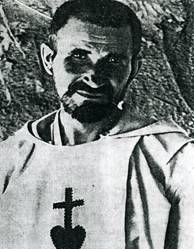     Este santo y silencioso peregrino de la vida se empeñó en sembrar la fe y el Evangelio en tierras cerradas a Cristo, dominadas por el Islam. Y sólo empleó su alegría y su paz. convertidas en testimonio y en ejemplo. Cuando al catequista lo toca trabajar en ambientes hostiles, debe ser su silencioso testimonio el que a la larga haga brillar las bellezas del Evangelio de Jesús.     Apóstol y catequista de los desiertos de Argelia y promotor de la evangelización de los tuareg. Muchos de sus proyectos quedaron flotando en el corazón de los que admiraron sus ejemplos y su vida. No pudo realizarlos, pero dejó muchas páginas "catequísticas" con sus inquietudes evangelizadoras.   Fue René Voillaume en 1933 quien recogió ese mensaje de antiguo soldado convertido, de trapense exigente, de ermitaño enamorado de Cristo, y dio forma a la intuición gestada en medio de los poblados tuareg.     Gracias al místico Voillaume, y a otros como él, la presencia de este enamorado de la vida se conservó, no sólo entre las tribus del desierto, sino en otros lugares de la civilizada Europa.   Por eso nacieron las fraternidades mensajeras de la solidaridad y del amor inspirado en Foucault. Entre ellas, "Las Hermanitas de Jesús", "Las Hermanitas del Sdo. Corazón", "Las Hermanitas del Evangelio", "Los Hermanitos de Jesús",  "Los Hermanitos del Evangelio", "La Unión sacerdotal de Jesús Cáritas", "La Fraternidad de Jesús Cáritas", "La Pía Unión de la Fraternidad de Nazareth”.   Foucault nació en 1858, el 15 de Septiembre, en Estrasburgo. Era de familia distinguida y el mismo heredó el título de Vizconde. Su nivel económico elevado le permitió buena formación. Tuvo una hermana pequeña, María Inés, condesa de Blic.   En 1864 fallecieron los padres y quedó  confiado, con su hermana, al abuelo materno, militar de profesión. Luego paso al hogar de los tíos maternos.  En 1870 ya frecuenta el Colegio de S. Arbogasto y más tarde en el Liceo de Estrasburgo. En 1873 abandonó las prácticas religiosas, con disgusto de su entorno familiar. En 1874, terminado su Bachillerato, ingresó en el Colegio de la Rue de Postes, de los jesuitas, para preparar su ingreso en Escuela Militar. Fue despedido por su indisciplina.   En 1876 ingresó en la Academia militar de Saint Cyr. En dos años de estudios adquirió fama de derrochador y vanidoso.   En 1878 ingresó en la Academia de Caballería de Saumur. Su entrega a las diversiones le hizo mediocre en los estudios. En 1880 fue enviado a Argelia. Sufrió una fuerte sanción disciplinar en el regimiento en Marzo de 1881, debido a su conducta desajustada con una mujer que llevó irregularmente con él. Despechado, dejó el ejército y se retiró a Evian, en el lago de Ginebra, pues sus rentas familiares le permitían tal vida.   En 1881 se reintegró en el ejército ante una rebelión de los nativos en Orán. Rompió la relación con la mujer con la que vivía. Su conducta militar admiró por su heroísmo y generosidad con los soldados. Pero sus antecedentes le imposibilitan ascensos brillantes. Ante la negativa de la superioridad de viajar a Marruecos, se dio de baja definitiva en el ejército el 21 de Enero de 1882.   En 1884, en Junio, inició por su cuenta una arriesgada exploración por el interior de Marruecos, que más tarde, en 1888,  recogió en el libro "Reconnaissance au Marroc". Su viaje terminó el 23 de Mayo, al cruzar la frontera de Argelia y dar a conocer sus resultados.   En 1886 atravesó un proceso de conversión religiosa, ayudado por su Director espiritual, Enrique Huvelin (1838-1910), con el que se relacionó en adelante.   En 1888 fue en peregrinación a Tierra Santa, donde quedó un año. En Enero de 1890 fue admitido en la Trapa de Viviers. En Junio fue enviado a la Trapa de Akbés, en Siria, con gran peligro de muerte por la persecución del Sultán contra los cristianos. En 1892 pronunció sus votos monásticos en la Trapa, temporales y simples.   En 1896 fue enviado a Roma para seguir en la Universidad Gregoriana estudios de Teología, iniciados en Siria. No satisfecho con el estilo de vida y la pobreza que se vivía en la Trapa, decidió retirarse. El 23 de Enero de 1897 fue dispensado de los votos y autorizado a dejar la Trapa para llevar vida de mayor pobreza. Regresó a Palestina y entró, por humildad, como criado en el Convento de las Clarisas de Nazaret. Intentó comprar el Monte de las Bienaventuranzas para construir una capilla cristiana.   En 1900 regresó a Francia y se preparó para la ordenación sacerdotal. Fue ordenado el 9 de Junio de 1901 y quedó incardinado en la Diócesis de Nevers. En 1902 se trasladó al Sahara, a Beni-Ababbés, donde llevó vida de eremita. Realizaba diversas actividades sacerdotales entre los soldados franceses y participaba en expediciones al interior del país. Poco después fijó su eremitorio en el Hoggar.   En 1905 se trasladó a Tamanrasset, con el fin de ganarse a los tuareg, cuya lengua, el tamahaq, estudió detenidamente. En 1906, mordido por una serpiente estuvo en peligro de muerte. Luego estuvo ofreciendo sus servicios sanitarios a diversos poblados indígenas. Adquirió gran reputación en la comarca.   En 1908 viajó a Francia, con el fin de solicitar a su Obispo de Nevers la aprobación de la Fraternidad del Sdo. Corazón en la que soñaba. En 1910, en Assekrem, en el Centro de Hoggar, construyó un eremitorio. Se multiplicaron sus servicios a los indígenas.   En 1915 regresó por varios meses a Francia con algunos nativos tuareg, para interesar a la sociedad en los problemas de los territorios argelinos.   Fue su último viaje a Francia. En 1916, pues el 1 de Diciembre fue asesinado en Tamanrasset por salteadores tuareg ajenos al poblado, junto con otros tres tuaregs y fue sólo robar sus escasas pertenencias. Sus papeles y documentos fueron recuperados por los soldados franceses que llegaron a su eremitorio.       Entre sus escritos, que pronto fueron publicados, estaban: "Diarios y escritos personales". "Diccionario tuareg-francés", "Notas para una gramática de tuareg", "Traducción del Evangelio al tuareg", "Textos tuareg en prosa", "Poesías en tuareg", "El Evangelio presentado a los pobres negros del Sahara", "Pequeña introducción al catecismo", "Meditaciones sobre la Sda. Escritura.", "Ensayo para acompañar a Jesús", "Proyectos de Congregaciones", "Directorio de los Hermanos del Sdo Corazón.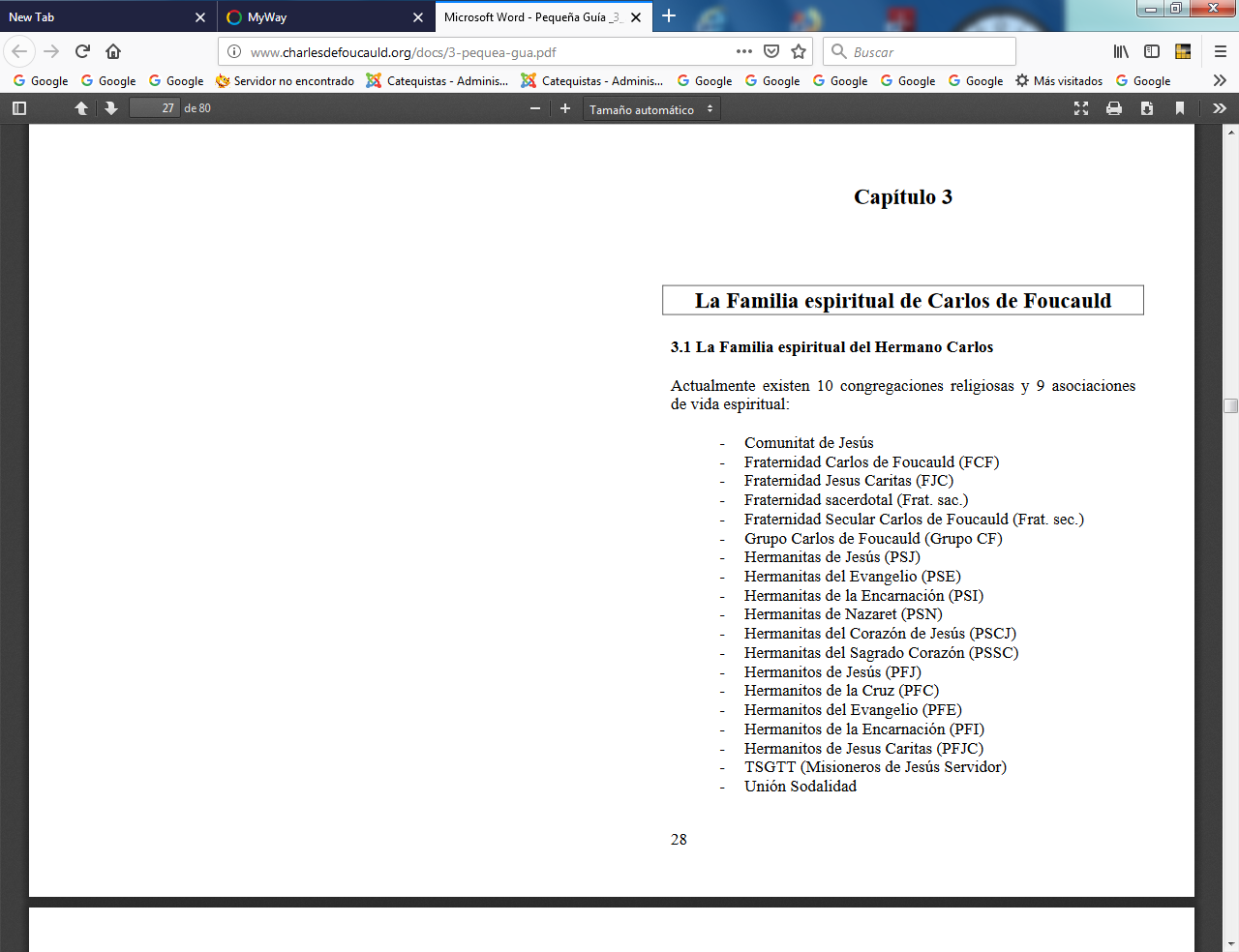 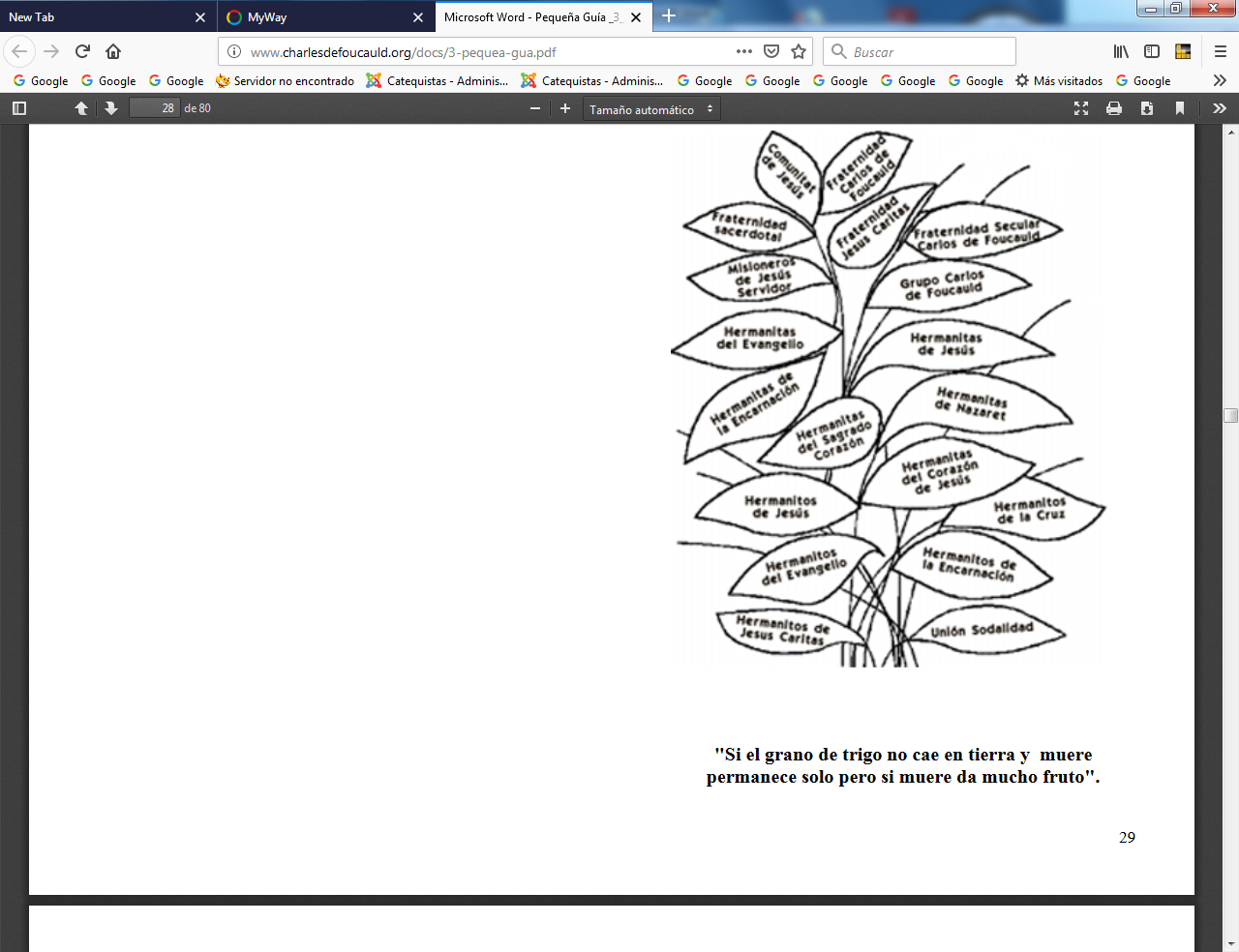 Mon Père, je m’abandonne à Toi, Mon Père,je m’abandonne à Toi;Fais de moi ce qu’il Te plaira.Quoi que Tu fasses de moi,je Te remercie,je suis prêt à tout,j’accepte tout.Pourvu que ta volonté se fasse en moi,en toutes tes créatures,je ne désire rien d’autre, mon Dieu.Je remets mon âme entre tes mains.Je Te la donne, mon Dieu,avec tout l’amour de mon cœur,parce que je T’aime,et que ce m’est un besoin d’amour de me donner,de me remettre entre tes mainssans mesure,avec une infinie confiance,car Tues mon Père.     (Charles de Foucault)Padre mío. yo me abadono a ti.Haz de mi lo que agradeque yo te lo agradezco sea lo que sealo que hagas en miCon tal que tu voluntad se haga en miy en todas las criaturasyo no deseo otra coa, Dios mío.Pongo mi alma entre tus manosYo te la doy, Dios mío.con todo el amor de mi corazónporque te amoy es una necesidad de mi amor entregarme a Tiy ponerme en tu manos sin mediday con infinita confianza,porque Tu eres mi PadreCharles de FoucaultEn su Diario escribíaMarruecos está cerca, pero estaba cerrado para los europeos. Carlos se sentía atraído por ese país muy poco conocido. Después de una larga preparación de 15 meses, Carlos partió a Marruecos con el Judío Mardoqueo, que sería su guía.“En 1883, sobre las tierras del sultán, el europeo puede circular abiertamente y sin peligro; en el resto de Marruecos, sólo puede penetrar disfrazado y con peligro de su vida: es considerado como un espía y sería masacrado si fuera reconocido. Casi todo mi viaje se hizo en el país independiente. Me disfracé desde Tánger, para evitar correr el riesgo de ser reconocido en otros lugares. Me hice pasar por israelita. Durante mi viaje, mi vestido era el de los judíos marroquíes, mi religión la de ellos, mi nombre, el rabino José. Rezaba y cantaba en la sinagoga, los padres me suplicaban que bendiga a sus hijos…”“A quien me preguntaba sobre mi lugar de nacimiento, le contestaba a veces Jerusalén, a veces Moscú, a veces Argel.”“Si preguntaban el motivo de mi viaje: para el musulmán, era un rabino mendicante que pedía limosna de ciudad en ciudad; para el judío, un israelita piadoso que había venido a Marruecos a pesar de las fatigas y peligros, para enterarse de la situación de sus hermanos.” “Todo mi itinerario fue recogido con brújula y barómetro.”“En el camino, tenía conmigo siempre un cuadernillo de cinco centímetros cuadrados escondido en el hueco de mi mano izquierda y un lápiz de dos centímetros de largo que no sacaba nunca de la otra mano, anotaba lo que el camino presentaba de notable, lo que se veía a derecha e izquierda; marcaba los cambios de dirección, acompañados por anotaciones hechas con la brújula, los accidentes del terreno, con la altura barométrica, la hora y el minuto de cada observación, las paradas, los grados de rapidez de la marcha, etc. Escribía así casi todo el tiempo mientras estaba en ruta, todo el tiempo en las regiones accidentadas.”“Nunca nadie se dio cuenta, aún en las caravanas más numerosas; tomaba la precaución de caminar adelante o detrás de mis compañeros, para que, gracias a la amplitud de mi ropa, no distinguiesen el ligero movimiento de mis manos. La descripción y los datos recolectados en el itinerario llenaban un cierto número de pequeños cuadernillos.”“En cuanto llegaba a un pueblo donde me era posible tener una pieza aparte, completaba las notas y las recopilaba en unos blocs que formaban mi diario de viaje. Consagraba las noches a ocuparme de esto.”“Durante la corta estadía en Tisint, conocí a varias personas: todos los hadjs (título de quienes habían realizado una peregrinación a la Meca) quisieron verme. Por el solo hecho de que venía de Argelia, donde habían sido bien recibidos, todos me acogieron muy bien; varios, lo supe más adelante, se imaginaron que era cristiano; no dijeron nada, comprendiendo, mejor que yo quizás, en qué peligros podían ponerme sus palabras.”“Llegando a Agadir, fui a la casa del Hadj Bou Rhim. No puedo decir cuántas alegrías me ha dado, ni el agradecimiento que le debo: fue para mí el amigo más seguro, el más desinteresado, el más abnegado; en dos ocasiones arriesgó su vida para proteger la mía. Había adivinado, al cabo de poco tiempo, que yo era cristiano; yo mismo se lo declaré después: esta prueba de confianza aumentó aún más su estima.”Y  resaltaba su labor“Al comienzo de octubre de ese año 1886, después de seis meses de vida en familia, mientras estaba en París haciendo imprimir mi viaje a Marruecos, me encontré con personas muy inteligentes, muy virtuosas y muy cristianas; al mismo tiempo, una gracia interior extremadamente fuerte me empujaba: empecé a ir a la iglesia, sin creer, encontrándome bien solamente allí, donde pasaba largas horas repitiendo esta extraña oración: ‘¡Dios mío, si existes, haz que Te conozca!’”“Pero yo no Te conocía…”“¡Oh Dios mío! ¡Cómo tenías tu mano sobre mí, y qué poco yo lo sentía! ¡Qué bueno eres! ¡Cómo me guardaste! ¡Cómo me guardabas bajo tus alas mientras yo ni siquiera creía en Tu existencia!”“Forzado por las circunstancias, me obligaste a ser casto. Era necesario para preparar mi alma a recibir la verdad: El demonio es demasiado dueño de un alma que no es casta.”“Al mismo tiempo me hiciste volver a estar con mi familia donde fui recibido como el hijo pródigo.”“Todo eso era Tu obra, Dios mío, obra Tuya solamente… Un alma hermosa te secundaba, pero con su silencio, su dulzura, su bondad, su perfección… Me atrajiste por la belleza de esa alma.”“Me inspiraste entonces este pensamiento: ‘Puesto que esta alma es tan inteligente, la religión en la que cree no puede ser una locura. Estudiemos entonces esa religión: tomemos un profesor de religión católica, un sacerdote instruido, y veamos qué pasa, y si hay que creer lo que ella dice.’”“Me dirigí entonces al Padre Huvelin. Le pedí lecciones de religión: él me hizo arrodillar e hizo que me confesara, y me envió inmediatamente a comulgar…”“¡Si hay alegría en el cielo por un pecador que se convierte, la hubo cuando entré en ese confesionario!”“¡Qué bueno que has sido! ¡Qué feliz que soy!”“Yo, que había dudado tanto, no creí todo en un solo día; unas veces los milagros del Evangelio me parecían increíbles; otras, quería mezclar en mis oraciones pasajes del Corán. Pero la gracia divina y los consejos de mi confesor disiparon esas nubes…”“Mi Señor Jesús, tú pusiste en mí ese amor por ti, tierno y cada vez más grande, ese gusto por la oración, esa fe en tu Palabra, ese sentimiento profundo del deber de la limosna ese deseo de imitarte, esa sed de realizar el mayor sacrificio que me fuera posible hacerte.”“Deseaba ser religioso, vivir sólo para Dios. Mi confesor me hizo esperar tres años.”“¡Qué influencia bendita tuvo en mi vida la peregrinación a Tierra Santa!, aunque la hice a pesar mío, por pura obediencia al Padre Huvelin…”“Después de haber pasado Navidad de 1888 en Belén, de haber escuchado la Misa de Medianoche y recibido la sagrada Comunión en la santa Gruta, me volví a Jerusalén después de dos o tres días. La dulzura que sentí al rezar en esa gruta donde resonaron las voces de Jesús, de María, de José, fue indecible.”“Tengo sed de llevar la vida que entreví, que adiviné, caminando por las calles de Nazaret, que pisaron los pies de NS, pobre artesano perdido en la abyección y la oscuridad…”Ultima estación, con los Tuaregs(1904 y 1916)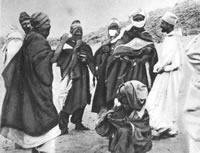 El 13 de enero de 1904 Partida de Akabli con el Comandante Laperrine para acompañarlo en su viaje de inspección. Su intención es la de visitar las poblaciones recientemente sometidas y de llegar hasta Tombouctou…“Mi vocación ordinaria es la soledad, la estabilidad, el silencio… Pero si creo ser llamado, excepcionalmente a otra cosa, sólo puedo decir, como María: ‘Soy la Servidora del Señor’.”“En este momento soy nómade, yendo de campamento en campamento, tratando de acercarme, de lograr la confianza, la amistad… Esta vida nómade tiene la ventaja de hacerme ver a muchas almas y de hacerme conocer el país…”Dado que al lugar casi siempre sufre de una gran carencia de agua o de pastos, los Tuaregs están obligados a separarse, diseminarse, para poder alimentar y dar de beber a sus rebaños. Viven en grupos muy pequeños, una carpa aquí, otras más allá... Se las encuentra por todas partes pero siempre son pocas las que están juntas.”“Desde hace tiempo, le pedía a JESÚS, vivir por amor a él, en condiciones análogas, en cuanto al bienestar, a las que viví en Marruecos, por el simple placer. Aquí, como instalación, es la misma cosa.”“Hoy, tengo la felicidad de colocar – por primera vez en zona tuareg – la Santa Reserva en el Tabernáculo.”“¡Sagrado CORAZÓN de JESÚS, gracias por este primer Sagrario en zona tuareg! ¡Que sea el preludio de muchos otros y el anuncio de la salvación de muchas almas! ¡Sagrado CORAZÓN de JESÚS, irradia desde el fondo de este Tabernáculo sobre el pueblo que te rodea son conocerte! ¡Ilumina, dirige, salva estas almas que Tú amas!”“¡Envía santos y numerosos obreros y obreras evangélicos a los Tuaregs, al Sahara, a Marruecos, a todas partes adonde sean necesarios; envía santos hermanitos y hermanitas del Sagrado Corazón, si es tu Voluntad!”“El tiempo que no empleo en caminar o rezar, lo ocupo para estudiar su idioma.”“Acabo de terminar la traducción de los Santos Evangelios a la lengua tuareg. Es para mí un gran consuelo que sea su primer libro el de los Santos Evangelios.”“Únanse a mí, ayúdenme en mi trabajo, recen conmigo por todas estas almas del Sahara, de Marruecos, de Argelia.”“Por la gracia del Amado Jesús, me es posible instalarme en Tamanrasset…”“Voy a quedarme aquí como único europeo… muy feliz de estar solo con Jesús, solo para Jesús…”“Residir solo en el lugar es bueno; se actúa, aunque no se haga gran cosa, porque uno se hace ‘del lugar’.”“Recen para que se haga un poco de bien entre estas almas por las que Nuestro Señor murió.”“Esta África, esta Argelia, estos millones de no cristianos reclaman tanto la santidad que solamente podrá obtenerles su conversión; recen para que la Buena Noticia llegue y que los últimos llegados se acerquen finalmente al pesebre de Jesús, para, también, adorarlo.”“Sería necesario que el país estuviera cubierto de religiosos, religiosas y buenos cristianos que se queden en el mundo para tomar contacto con todos esos pobres musulmanes y para instruirlos.”“Sería posible encontrar enfermeras laicas, totalmente de Jesús por el corazón, que consientan y deseen venir a consagrarse por Jesús, sin el nombre ni el hábito de religiosas…”“¿Hace algún bien mi presencia aquí? Si la mía no lo hace, la presencia del Santísimo Sacramento lo hace ciertamente y mucho. Jesús no puede estar en un lugar sin irradiar. Además, el contacto con los oriundos del lugar, hace desaparecer poco a poco sus prevenciones y prejuicios. Es muy lento, muy poca cosa; rece para que su hijo haga un mayor bien, y que mejores obreros que él vengan a desbrozar este rincón del campo del Padre de familia.”“Mi apostolado debe ser el apostolado de la bondad. Si me preguntan por qué soy manso y bueno, debo decir: ‘Porque soy el servidor de alguien mucho más bueno que yo’.”“Atormentado por el pensamiento del abandono espiritual de tantos no cristianos, puse sobre papel, luego de mi último retiro, hace un año, un proyecto de Cofradía, de asociación católica. La Cofradía que llamo ‘Unión de los Hermanos y Hermanas del Sagrado Corazón de Jesús’, tiene un triple fin: promover una vuelta al Evangelio en la vida de las personas de cualquier condición; promover un aumento del amor a la sagrada Eucaristía; promover un incremento de la evangelización de los infieles.”“Los Tuaregs de mi alrededor me dan las mayores alegrías y consuelos; tengo excelentes amigos entre ellos.”“Mis trabajos de idioma andan bien. El Diccionario compendiado está terminado y su impresión comienza en algunos días. El Diccionario de nombres propios estará terminado en 1914 con el Diccionario Tuareg-Francés, más completo. Pienso terminar en 1916 la selección de las Poesías y de los Proverbios, y en 1917 los Textos en prosa. La gramática será para 1918, si Dios me da vida y salud.”“No puedo decir que deseo la muerte; la deseaba en otro tiempo; ahora veo tanto bien por hacer, tantas almas sin pastor, que quisiera sobre todo hacer un poco de bien.”“¡Mañana se cumplirán diez años desde que digo la Santa Misa en la ermita de Tamanrasset! ¡y ni un solo convertido! Hay que rezar, trabajar y esperar.”“Estoy persuadido de que lo que debemos buscar para los oriundos de nuestras colonias, no es ni la asimilación rápida ni la simple asociación ni su unión sincera con nosotros, sino más bien el progreso que será muy desigual y que deberá ser alcanzado por medios a menudo muy diferentes: el progreso debe ser intelectual, moral y material.”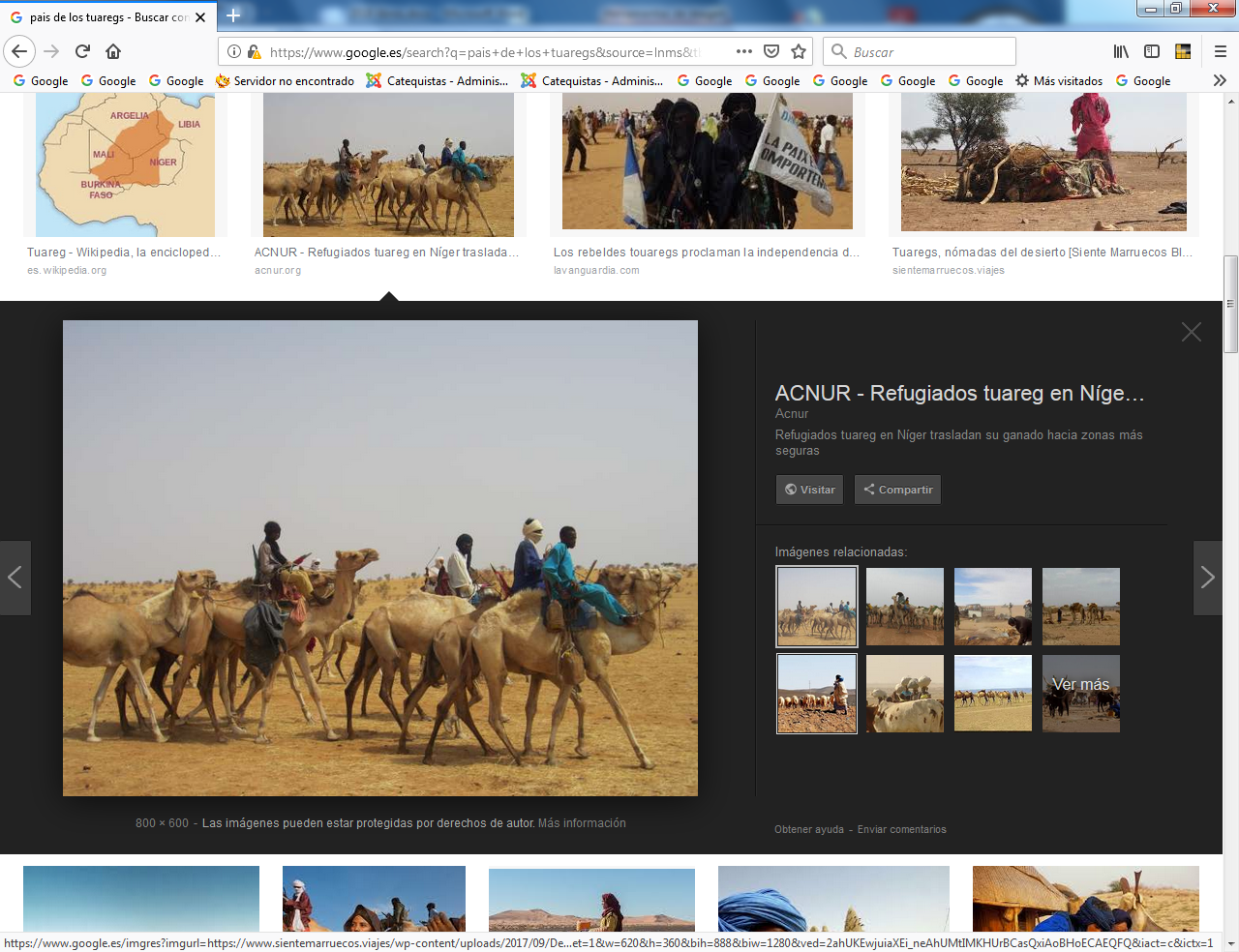 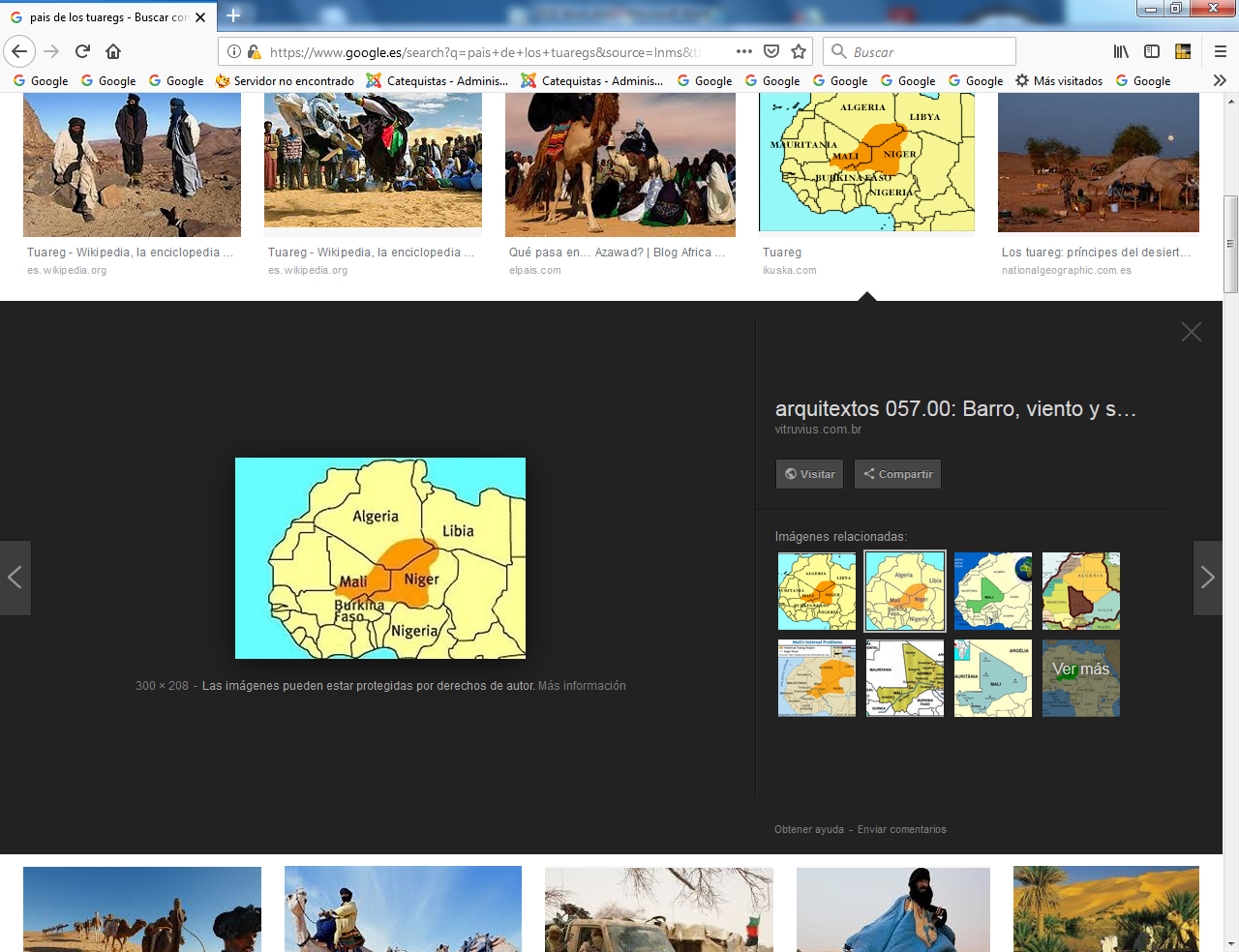 Mensajero de la Espiritualidad del desiertoCharles de Foucauld fue en su madurez un místicocontemplativo,1​ referente contemporáneo de la llamada «espiritualidad del desierto». Su personalidad polifacética se manifestó en su carácter de militar en Argelia y de explorador y geógrafo en Marruecos, y más tarde en su búsqueda espiritual, en su itinerario trapense por Francia y el Imperio otomano y en su sacerdocio en el Saharaargelino, donde transcurrieron los últimos quince años de su vida. Descendiente de una familia aristocrática que portaba el título de «vizconde de Foucauld», Carlos quedó huérfano de padre y madre a los seis años y debió migrar con su abuelo al desatarse la guerra franco-prusiana. En 1876 ingresó en la Academia de Oficiales de Saint-Cyr donde llevó una vida militar disipada. Enviado como oficial en 1880 a Sétif, Argelia, fue despedido al año siguiente por «indisciplina, acompañada de notoria mala conducta», aunque más tarde fue reincorporado para participar en la guerra contra el jeque Bouamama. En 1882 se embarcó en la exploración de Marruecos haciéndose pasar por judío. La calidad de su trabajo de reconocimiento y registro de los territorios marroquíes le valió la medalla de oro de la Sociedad de Geografía de París y la adquisición de gran fama tras la publicación de su libro Reconnaissance au Maroc (1883-1884). En 1886 se volvió una persona espiritualmente muy inquieta que reiteraba la oración: «Dios mío, si existes, haz que yo te conozca», mientras entraba y salía de la iglesia repetidamente. Su encuentro y confesión con el sacerdote Henri Huvelin el 30 de octubre de 1886 produjo un cambio decisivo en su vida. Para cuando la publicación de su libro Reconnaissance au Maroc (1883-1884) lo catapultaba a la fama como «descubridor de mundos», a Foucauld ya no le interesaba nada de eso. En noviembre de 1888 peregrinó a Tierra Santa tras las huellas de Jesús de Nazaret, lo que causó un fuerte impacto en él. Entró en la Trapa de Nuestra Señora de las Nieves en 1890 y pasó varios años en la Trapa de Cheikhlé en el Imperio otomano, donde puso por escrito muchas de las meditaciones que serían el corazón de su espiritualidad, incluyendo la reflexión que daría origen a la célebre Oración de abandono.    Entre 1897 y 1900 vivió en Tierra Santa, donde su búsqueda de un ideal de pobreza, de sacrificio y de penitencia radical lo condujo cada vez más a llevar una vida eremítica. Ordenado sacerdote en Viviers el 9 de junio de 1901, decidió radicarse en Béni Abbès, en el Saharaargelino, donde combatió lo que él denominó la «monstruosidad de la esclavitud». Quiso establecer una nueva congregación, pero nadie se le unió.    Vivió con los bereberes y desarrolló un estilo de ministerio basado en el ejemplo y no en el discurso. Para conocer mejor a los tuaregs, estudió su cultura durante más de doce años y publicó bajo un seudónimo el primer diccionario tuareg-francés. La obra científica de Foucauld como lexicógrafo es referencial para el conocimiento de la cultura tuareg.      El 1 de diciembre de 1916, Carlos de Foucauld fue asesinado por una banda de forajidos en la puerta de su ermita en el Sahara argelino. Pronto se estableció una verdadera devoción en torno a su figura: nuevas congregaciones religiosas, familias espirituales y una renovación del eremitismo y de la «espiritualidad del desierto» en pleno siglo XX se inspiraron en sus escritos y en su vida. El 13 de noviembre de 2005 fue proclamado beato durante el papado de Benedicto XVI. Las contribuciones de Foucauld alcanzan campos tan variados como la geografía y la geología,​ la geopolítica,​ la lexicografía,​ y el diálogo interreligioso,​ en tanto que su conversión, ​ su búsqueda espiritual y su mística del desierto​ fueron su mayor legado.